Regulamin 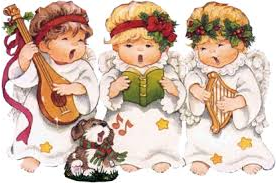 XI edycji Międzyszkolnego Konkursu Plastycznego 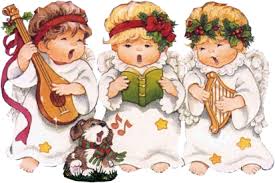 pod patronatemWojewódzkiej i Miejskiej Biblioteki Publicznej w RzeszowieCele:rozwijanie i popularyzowanie twórczości plastycznej dzieci,doskonalenie zdolności manualnych, kształtowanie wrażliwości dziecka i wyrażanie przeżyć estetycznych w celowych działaniach,prezentowanie ciekawych technik,nawiązanie współpracy koleżeńskiej i wymiana doświadczeń pedagogicznych,Warunki uczestnictwa:Przedmiotem konkursu jest anioł przedstawiony w formie przestrzennej figury lub rysunku wykonanego dowolną techniką, który gra na dowolnym instrumencie.Na konkurs będą przyjmowane tylko prace indywidualne. Z jednej placówki prosimy wybrać 10 prac i opisać czcionką Arial 12 po prawej stronie  w widocznym miejscu:imię, nazwisko klasa, szkoła, adres, telefonnauczyciel prowadzący Zabezpieczone prace wraz z kartą zgłoszeniową proszę dostarczyć do Oddziałudla Dzieci i Młodzieży WiMBP w Rzeszowie przy ulicy Słowackiego 11do dnia 20 stycznia 2015r.Prace konkursowe stają się własnością organizatorów.Prace będą oceniane w trzech kategoriach wiekowych:klasy I – II  klasy III - IV klasy V- VIRozdanie nagród połączone z otwarciem wystawy odbędzie się w Oddziale dla Dzieci Młodzieży WiMBP w Rzeszowie przy ulicy Słowackiego 11w dniu 30 stycznia 2015 r. o godzinie 8.30.Laureatów  powiadomimy telefonicznie.Zapraszamy serdecznie i życzymy sukcesów!Organizatorzy: Anna Ratowska SP 2, Małgorzata Wiciejowska SP 23Karta zgłoszeniowa do konkursu plastycznego „Anioły, aniołki aniołeczki”2015 rokLp.Imię nazwisko dzieckaSzkołaKlasaNauczyciel opiekunTelefon szkoły12345678910